地下道（アンダーパス）の水位表示について※水位0.3mでエンジンが止まるとされております。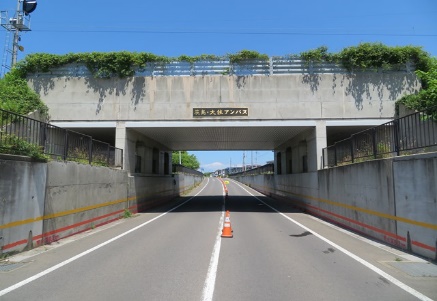 茨島・大住アンパス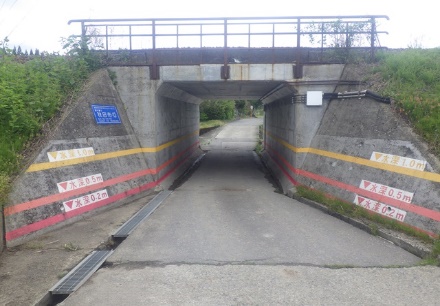 茱萸野架道橋表示色水位水位危険度赤低0.2m車の走行が著しく困難となる水位橙0.5mドアの開閉が困難となる水位黄高1.0m車が流れ出す水位